Time Out for Parents: Children with Special Needs Course GUL, The Bustard, Shrewton, Salisbury SP3 4DUFriday 15th May 2020 10.00am – 12.00pm: Session 1 ‘Parenting Children with Special Needs’.Friday 22nd May 2020 10.00am – 12.00pm: Session 2 ‘Self Esteem’.Friday 5th June 2020 10.00am – 12.00pm: Session 3 ‘Coping with Feelings’.Friday 12th June 2020 10.00am – 12.00pm: Session 4 ‘Understanding Behaviour’.Friday 19th June 2020    10.00am – 12.00pm: Session 5 ‘Managing Behaviour’.Friday 26th June 2020      10.00am – 12.00pm: Session 6 ‘Home and School’.Friday 3rd July 2020     10.00am – 12.00pm: Session 7 ‘The Wider Family’.To book your place or make a referral please contact Claire Turner 07767 230 082 or email  claire.turner@wiltshire.gov.uk or Claire Townsend Business Support Officer at claire.townsend@wiltshire.gov.uk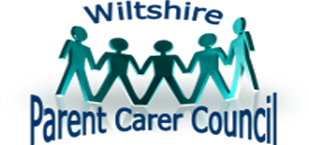 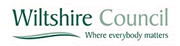 